Dzień Świętego Mikołaja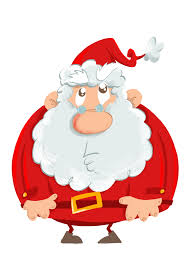 Zapraszam do posłuchania i zaśpiewania wesołej piosenki o Mikołaju.https://www.youtube.com/watch?v=544uvoKQiMoTo Mikołaj!Kto zagląda w okno? Kto latarką świeci? 
Kto patrzy przez szybkę, szuka grzecznych dzieci”refren (x2) 
To Mikołaj, to Mikołaj, 
to Mikołaj Święty, 
to Mikołaj, to Mikołaj 
niesie nam prezentyKto swymi saniami aż z bieguna leci? 
Kto puka do domów, szuka grzecznych dzieci?refren (x2) 
To Mikołaj, to Mikołaj, 
to Mikołaj Święty, 
to Mikołaj, to Mikołaj 
niesie nam prezentyKto tu do nas jedzie w zimowej zamieci? 
Rozgląda się w koło, szuka grzecznych dzieci?refren (x2) 
To Mikołaj, to Mikołaj, 
to Mikołaj Święty, 
to Mikołaj, to Mikołaj 
niesie nam prezentyKto wyciąga prezent pierwszy, drugi, trzeci, 
kładzie pod choinkę tam gdzie grzeczne dzieci.refren (x2) 
To Mikołaj, to Mikołaj, 
to Mikołaj Święty, 
to Mikołaj, to Mikołaj 
niesie nam prezenty